Publicado en Santa Cruz de Tenerife el 10/05/2022 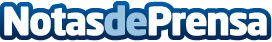 Repara tu Deuda Abogados cancela 11.265€ en Santa Cruz de Tenerife (Tenerife) con la Ley de Segunda OportunidadEl despacho de abogados referente en la Ley de Segunda Oportunidad ha logrado la cancelación de más de 70 millones de eurosDatos de contacto:José David Villarrubia638 15 38 99Nota de prensa publicada en: https://www.notasdeprensa.es/repara-tu-deuda-abogados-cancela-11-265-en Categorias: Nacional Derecho Finanzas Canarias http://www.notasdeprensa.es